Attachment 02Exhibit ASCOPE OF WORK<Instructions are shown in blue within brackets>TECHNICAL TASK LIST<Edit the Task numbers and Task names as prompted below for your Agreement. Applicants may leave the CPR column blank – the CPR column will be finalized if the application is recommended for funding.>KEY NAME LIST<Insert the key personnel/subcontractors for each Task in your Project. Include Key names only if the value of the project would significantly change without those personnel, subcontractors, or partners. Add additional lines as needed. Key Personnel and Key Subcontractors are paid with match or CEC funds. Key Partners do not provide match or provide CEC funds.>GLOSSARYSpecific terms and acronyms used throughout this scope of work are defined as follows:Background<Do not modify Background. This section will be completed by the CAM during agreement development if proposal is recommended for funding.> The Budget Act of 2021 (Assembly Bill (AB) 128, Ting, Chapter 21, Statutes of 2021, as amended by Senate Bill (SB) 129, Skinner, Chapter 69, Statutes of 2021 and SB 170, Skinner, Chapter 240, Statutes of 2021) appropriated $785,000,000 from the General Fund to support infrastructure deployments and manufacturing projects for zero-emission light-duty and medium- and heavy-duty vehicles.AB 211 (Committee on Budget, Chapter 574, Statutes of 2022), provides $54 million to support “emerging opportunities.” This includes funding for “vehicle-to-grid integration efforts,” amount other activities.AB 118 (Núñez, Chapter 750, Statutes of 2007), created the Clean Transportation Program. The statute authorizes the California Energy Commission (CEC) to develop and deploy alternative and renewable fuels and advanced transportation technologies to help attain the state’s climate change, clean air, and alternative energy policies. AB 8 (Perea, Chapter 401, Statutes of 2013) re-authorizes the Clean Transportation Program through January 1, 2024. The Clean Transportation Program has an annual budget of approximately $100 million and provides financial support for projects that:Reduce California’s use and dependence on petroleum transportation fuels and increase the use of alternative and renewable fuels and advanced vehicle technologies.Produce sustainable alternative and renewable low-carbon fuels in California.Expand alternative fueling infrastructure and fueling stations.Improve the efficiency, performance and market viability of alternative light-, medium-, and heavy-duty vehicle technologies.Retrofit medium- and heavy-duty on-road and non-road vehicle fleets to alternative technologies or fuel use.Expand the alternative fueling infrastructure available to existing fleets, public transit, and transportation corridors.Establish workforce training programs and conduct public outreach on the benefits of alternative transportation fuels and vehicle technologies.On [insert date], the CEC released a Grant Funding Opportunity (GFO) entitled “Responsive, Easy Charging Products With Dynamic Signals (REDWDS).” This competitive grant solicitation was designed to accelerate the development and deployment of easy-to-use charging products which help customers manage electric vehicle (EV) charging and respond to dynamic grid signals. In response to GFO-XX-XXX, the Recipient submitted application #XX which was proposed for funding in the CEC’s Notice of Proposed Awards on [insert date]. GFO-XX-XXX and Recipient’s application are hereby incorporated by reference into this Agreement in their entirety.In the event of any conflict or inconsistency between the terms of the Solicitation and the terms of the Recipient’s Application, the Solicitation shall control. In the event of any conflict or inconsistency between the Recipient’s Application and the terms of CEC’s Award, CEC’s Award shall control. Similarly, in the event of any conflict or inconsistency between the terms of this Agreement and the Recipient’s Application, the terms of this Agreement shall control.Problem Statement<Applicant may modify this section)> California utilities employ a range of signal-based strategies to enable and incentivize widespread customer load shift in response to grid conditions, including demand response, other event-based signals, and rates. To realize load shift, customers and their devices must be able to easily access and respond to these dynamic grid signals. This solicitation will help develop and deploy charging products that help customers respond to dynamic grid signals while ensuring that customer charging and mobility needs are met.Goals of the Agreement<Applicant may modify this section > The goal of this Agreement is to develop and deploy products that enable charging load flexibility, which supports transportation electrification, grid decarbonization, and electric system reliability.Objective of the Agreement<Applicant may modify this section > The objectives of this Agreement are to:Develop easy to use and interoperable charging products which help customers manage charging in response to customer needs and dynamic grid signals.Deploy the above products to customers throughout California, including customers enrolled on dynamic rates and those located in priority communities.TASK 1 ADMINISTRATION <Do not modify Task 1. Proceed to completing Task 2.>Task 1.1 Attend Kick-off Meeting The goal of this task is to establish the lines of communication and procedures for implementing this Agreement. The Commission Agreement Manager (CAM) shall designate the date and location of this meeting and provide an agenda to the Recipient prior to the meeting.The Recipient shall:Attend a “Kick-Off” meeting with the CAM, the Commission Agreement Officer (CAO), and a representative of the CEC Accounting Office. The Recipient shall bring their Project Manager, Agreement Administrator, Accounting Officer, and any others determined necessary by the Recipient or specifically requested by the CAM to this meeting.Provide a written statement of project activities that have occurred after the notice of proposed awards but prior to the execution of the agreement using match funds. If none, provide a statement that no work has been completed using match funds prior to the execution of the agreement. All pre-execution match expenditures must conform to the requirements in the Terms and Conditions of this Agreement.Discuss the following administrative and technical aspects of this Agreement:Agreement Terms and Conditions Critical Project Review (Task 1.2)Match fund documentation (Task 1.7) No reimbursable work may be done until this documentation is in place.Permit documentation (Task 1.8)Subawards needed to carry out project (Task 1.9)The CAM’s expectations for accomplishing tasks described in the Scope of WorkAn updated Schedule of Products and Due DatesMonthly Calls (Task 1.4)Quarterly Progress Reports (Tasks 1.5)Technical Products (Product Guidelines located in Section 5 of the Terms and Conditions)Final Report (Task 1.6)Recipient Products:Updated Schedule of ProductsUpdated List of Match FundsUpdated List of PermitsWritten Statement of Match Share ActivitiesCommission Agreement Manager Product:Kick-Off Meeting AgendaTask 1.2 Critical Project Review (CPR) MeetingsCPRs provide the opportunity for frank discussions between the CEC and the Recipient. The goal of this task is to determine if the project should continue to receive CEC funding to complete this Agreement and to identify any needed modifications to the tasks, products, schedule, or budget.The CAM may schedule CPR meetings as necessary, and meeting costs will be borne by the Recipient.Meeting participants include the CAM and the Recipient and may include the CAO, the Fuels and Transportation Division (FTD) program lead, other CEC staff and Management as well as other individuals selected by the CAM to provide support to the CEC.The CAM shall:Determine the location, date, and time of each CPR meeting with the Recipient. These meetings generally take place at the CEC, but they may take place at another location or remotely.Send the Recipient the agenda and a list of expected participants in advance of each CPR. If applicable, the agenda shall include a discussion on both match funding and permits.Conduct and make a record of each CPR meeting. Prepare a schedule for providing the written determination described below.Determine whether to continue the project, and if continuing, whether or not modifications are needed to the tasks, schedule, products, and/or budget for the remainder of the Agreement. Modifications to the Agreement may require a formal amendment (please see section 8 of the Terms and Conditions). If the CAM concludes that satisfactory progress is not being made, this conclusion will be referred to the Lead Commissioner for Transportation for his or her concurrence.Provide the Recipient with a written determination in accordance with the schedule. The written response may include a requirement for the Recipient to revise one or more product(s) that were included in the CPR.The Recipient shall:Prepare a CPR Report for each CPR that discusses the progress of the Agreement toward achieving its goals and objectives. This report shall include recommendations and conclusions regarding continued work of the projects. This report shall be submitted along with any other products identified in this scope of work. The Recipient shall submit these documents to the CAM and any other designated reviewers at least 15 working days in advance of each CPR meeting.Present the required information at each CPR meeting and participate in a discussion about the Agreement.CAM Products:Agenda and a list of expected participantsSchedule for written determinationWritten determinationRecipient Product:CPR Report(s)Task 1.3 Final MeetingThe goal of this task is to closeout this Agreement.The Recipient shall:Meet with CEC staff to present the findings, conclusions, and recommendations. The final meeting must be completed during the closeout of this Agreement.This meeting will be attended by, at a minimum, the Recipient and the CAM. The technical and administrative aspects of Agreement closeout will be discussed at the meeting, which may be two separate meetings at the discretion of the CAM.The technical portion of the meeting shall present an assessment of the degree to which project and task goals and objectives were achieved, findings, conclusions, recommended next steps (if any) for the Agreement, and recommendations for improvements. The CAM will determine the appropriate meeting participants.The administrative portion of the meeting shall be a discussion with the CAM about the following Agreement closeout items:What to do with any equipment purchased with CEC funds (options)CEC request for specific “generated” data (not already provided in Agreement products)Need to document Recipient’s disclosure of “subject inventions” developed under the Agreement“Surviving” Agreement provisionsFinal invoicing and release of retentionPrepare a schedule for completing the closeout activities for this Agreement.Products:Written documentation of meeting agreementsSchedule for completing closeout activitiesTask 1.4 Monthly CallsThe goal of this task is to have calls at least monthly between CAM and Recipient to verify that satisfactory and continued progress is made towards achieving the objectives of this Agreement on time and within budget.The objectives of this task are to verbally summarize activities performed during the reporting period, to identify activities planned for the next reporting period, to identify issues that may affect performance and expenditures, to verify match funds are being proportionally spent concurrently or in advance of CEC funds or are being spent in accordance with an approved Match Funding Spending Plan, to form the basis for determining whether invoices are consistent with work performed, and to answer any other questions from the CAM. Monthly calls might not be held on those months when a Quarterly Progress Report is submitted or the CAM determines that a monthly call is unnecessary. The CAM shall:Schedule monthly callsProvide questions to the Recipient prior to the monthly callProvide call summary notes to Recipient of items discussed during callThe Recipient shall:Review the questions provided by CAM prior to the monthly callProvide verbal answers to the CAM during the callProduct:Email to CAM concurring with call summary notesTask 1.5 Quarterly Progress ReportsThe goal of this task is to periodically verify that satisfactory and continued progress is made towards achieving the objectives of this Agreement on time and within budget.The objectives of this task are to summarize activities performed during the reporting period, to identify activities planned for the next reporting period, to identify issues that may affect performance and expenditures, and to form the basis for determining whether invoices are consistent with work performed.The Recipient shall:Prepare a Quarterly Progress Report which summarizes all Agreement activities conducted by the Recipient for the reporting period, including an assessment of the ability to complete the Agreement within the current budget and any anticipated cost overruns. Progress reports are due to the CAM the 10th day of each January, April, July, and October. The Quarterly Progress Report template can be found on the ECAMS Resources webpage available at https://www.energy.ca.gov/media/4691.Product:Quarterly Progress ReportsTask 1.6 Final ReportThe goal of the Final Report is to assess the project’s success in achieving the Agreement’s goals and objectives, advancing science and technology, and providing energy-related and other benefits to California. The Final Report shall cover all applicable project phases. That is, projects with only Phase 1 shall submit a report covering Phase 1, and projects with both Phases 1 and 2 shall submit a report at the end of Phase 2 covering both Phases 1 and 2.The objectives of the Final Report are to clearly and completely describe the project’s purpose, approach, activities performed, results, and advancements in science and technology; to present a public assessment of the success of the project as measured by the degree to which goals and objectives were achieved; to make insightful observations based on results obtained; to draw conclusions; and to make recommendations for further projects and improvements to the FTD project management processes.The Final Report shall be a public document and is limited to 25 pages. If the Recipient has obtained confidential status from the CEC and will be preparing a confidential version of the Final Report as well, the Recipient shall perform the following activities for both the public and confidential versions of the Final Report. In addition to any other applicable requirements, the Final Report must comply with the Americans with Disabilities Act (ADA) of 1990 (42 U.S.C. 12101 et seq.), which prohibits discrimination on the basis of disability; all applicable regulations and guidelines issued pursuant to the ADA; Cal. Gov. Code sects. 7405 and 11135; and Web Content Accessibility Guidelines 2.0, or a subsequent version, as published by the Web Accessibility Initiative of the World Wide Web Consortium at a minimum Level AA success criteria.The Recipient shall:Prepare an Outline of the Final Report, if requested by the CAM.Prepare a Final Report following the latest version of the Final Report guidelines which will be provided by the CAM. The CAM shall provide written comments on the Draft Final Report within fifteen (15) working days of receipt. The Final Report must be completed at least 60 days before the end of the Agreement Term.Products:Outline of the Final Report, if requestedDraft Final ReportFinal ReportTask 1.7 Identify and Obtain Matching FundsThe goal of this task is to ensure that the match funds planned for this Agreement are obtained for and applied to this Agreement during the term of this Agreement.The costs to obtain and document match fund commitments are not reimbursable through this Agreement. Although the CEC budget for this task will be zero dollars, the Recipient may utilize match funds for this task. Match funds shall be spent concurrently or in advance of CEC funds for each task during the term of this Agreement. Match funds must be identified in writing and the associated commitments obtained before the Recipient can incur any costs for which the Recipient will request reimbursement.The Recipient shall:Prepare a letter documenting the match funding committed to this Agreement and submit it to the CAM at least 2 working days prior to the kick-off meeting. If no match funds were part of the proposal that led to the CEC awarding this Agreement and none have been identified at the time this Agreement starts, then state such in the letter. If match funds were a part of the proposal that led to the CEC awarding this Agreement, then provide in the letter a list of the match funds that identifies the:Amount of each cash match fund, its source, including a contact name, address and telephone number and the task(s) to which the match funds will be applied.Amount of each in-kind contribution, a description, documented market or book value, and its source, including a contact name, address and telephone number and the task(s) to which the match funds will be applied. If the in-kind contribution is equipment or other tangible or real property, the Recipient shall identify its owner and provide a contact name, address and telephone number, and the address where the property is located.Provide a copy of the letter of commitment from an authorized representative of each source of cash match funding or in-kind contributions that these funds or contributions have been secured. For match funds provided by a grant a copy of the executed grant shall be submitted in place of a letter of commitment.Discuss match funds and the implications to the Agreement if they are reduced or not obtained as committed, at the kick-off meeting. If applicable, match funds will be included as a line item in the progress reports and will be a topic at CPR meetings.Provide the appropriate information to the CAM if during the course of the Agreement additional match funds are received.Notify the CAM within 10 days if during the course of the Agreement existing match funds are reduced. Reduction in match funds must be approved through a formal amendment to the Agreement and may trigger an additional CPR meeting.Products:A letter regarding match funds or stating that no match funds are providedCopy(ies) of each match fund commitment letter(s) (if applicable)Letter(s) for new match funds (if applicable)Letter that match funds were reduced (if applicable)Task 1.8 Identify and Obtain Required PermitsThe goal of this task is to obtain all permits required for work completed under this Agreement in advance of the date they are needed to keep the Agreement schedule on track.Permit costs and the expenses associated with obtaining permits are not reimbursable under this Agreement. Although the CEC budget for this task will be zero dollars, the Recipient may budget match funds for any expected expenditures associated with obtaining permits. Permits must be identified in writing and obtained before the Recipient can make any expenditure for which a permit is required.The Recipient shall:Prepare a letter documenting the permits required to conduct this Agreement and submit it to the CAM at least 2 working days prior to the kick-off meeting. If there are no permits required at the start of this Agreement, then state such in the letter. If it is known at the beginning of the Agreement that permits will be required during the course of the Agreement, provide in the letter:A list of the permits that identifies the:Type of permitName, address and telephone number of the permitting jurisdictions or lead agenciesThe schedule the Recipient will follow in applying for and obtaining these permits.Discuss the list of permits and the schedule for obtaining them at the kick-off meeting and develop a timetable for submitting the updated list, schedule, and the copies of the permits. The implications to the Agreement if the permits are not obtained in a timely fashion or are denied will also be discussed. If applicable, permits will be included as a line item in the Progress Reports and will be a topic at CPR meetings.If during the course of the Agreement additional permits become necessary, provide the appropriate information on each permit and an updated schedule to the CAM.As permits are obtained, send a copy of each approved permit to the CAM.If during the course of the Agreement permits are not obtained on time or are denied, notify the CAM within 5 working days. Either of these events may trigger an additional CPR.Products:Letter documenting the permits or stating that no permits are requiredA copy of each approved permit (if applicable)Updated list of permits as they change during the term of the Agreement (if applicable)Updated schedule for acquiring permits as changes occur during the term of the Agreement (if applicable)A copy of each final approved permit (if applicable)Task 1.9 Obtain and Execute Subawards The goal of this task is to ensure quality products and to procure subrecipients required to carry out the tasks under this Agreement consistent with the Agreement Terms and Conditions and the Recipient’s own procurement policies and procedures.The Recipient shall:Manage and coordinate subrecipient activities.If requested by the CAM, submit a draft of each subaward required to conduct the work under this Agreement to the CAM for review.If requested by the CAM, submit a final copy of the executed subaward.If Recipient intends to add new subrecipients or change subrecipients, then the Recipient shall notify the CAM.Products:Letter describing the subawards needed, or stating that no subawards are requiredDraft subcontracts (if requested)Final subcontracts (if requested)Task 1.10 Handling CEC Or Third-Party Confidential Information and Personal Information <Instructions for CEC CAM: Use this task for agreements which will collect personal information. Please consult CCO to determine whether the agreement will collect personal information.>The Recipient shall:Submit signed Information Security Program Plan Attestation that Contractor has an Information Security Program Plan (ISPP) that meets the minimum requirements as stated in SAM 5300 and any other applicable law. CAM will provide ISPP Attestation form.    Submit signed Non-Disclosure Agreements (NDAs) from Contractor and Subcontractor employees prior to the sharing of confidential information with the employees. CAM will provide NDA form. Contractor shall ensure that all individuals employed by Contractor or a Subcontractor who will have access to confidential information take an annual security awareness training and submit the Employee Security Awareness Training Certificates. Submit verification that confidential information and personal information is destroyed at agreement end (or when work is completed).Products:Signed non-disclosure agreement from Contractor and Subcontractor employees Signed Information Security Program Plan Attestation Form Employee Security Awareness Training Certificates Verification of destruction of confidential information and personal informationTECHNICAL TASKSTask 2 Phase 1 Product Development<Do not include Phase 2 activities under this task.>The goal of this task is to develop one or more charging products which meet the minimum requirements outlined in Section II.B.1 of the solicitation manual. <Applicant may provide additional descriptions or context.>The Recipient shall: <Applicant may add to this section. The current text below reflects the requirements described in the solicitation manual.>Develop one or more charging products capable of, at minimum: Automatically retrieving dynamic grid signals including but not limited to electricity rates and Flex Alerts from MIDAS, ELRP events, and DSGS events.Optimizing the charging schedule in response to the dynamic signals described in the previous bullet and customer needs and preferences.Collecting inputs, explaining how charging will be optimized, explaining how responding to grid signals will create value for the customer, and notifying the customer of additional savings opportunities using one or more customer-facing interfaces.Optionally, develop the following additional product features: 
<Check all that apply. Leave this section blank if none apply.>	Support for executing transactive energy tenders and participating 
in the SCE Dynamic Rates Pilot	Bidirectional charging	Submetering of EVSE charging load using a meter compliant with the CPUC submetering protocol	Other additional capabilities: <Please list and describe>Demonstrate that the product meets the minimum interoperability requirements described in Reference Section 2 at the end of this document.Products:<Applicant may modify this section to reflect their planned charging product and development process. Items listed under “Products” (this section) are submitted to the CEC for review, comment, and approval. Products include written reports that describe methods/data/results, descriptions and photographs of equipment/product developed, and so on. For each product listed below, there must be a corresponding bullet under “The Recipient Shall:” above explaining it in more detail. See the end of this document for examples.>Evidence of product development, product capabilities, product testing, and ultimately customer availability of the product, including the following: <Applicant may modify the sub-bullets below to reflect their planned product and development process>Summary of planned product development roadmapSummary of planned product capabilitiesProduct testing and certification plansProduct testing and certification results, such as Open Charge Alliance certification for OCPP or verification of ISO 15118 implementationPublic product website with datasheetPublic product purchase website, storefront, or store availabilityEvidence that the product meets the minimum interoperability requirements. <Applicant may delete any inapplicable sub-bullets below. Do not modify the language below otherwise. >For charging station management system products: Provide evidence of Open Charge Alliance certification for OCPP 1.6 or later (core and security profiles at minimum). Provide evidence that the product supports network migration without the need for additional fees, tools, or site visits.For EVSE products: Provide evidence of Open Charge Alliance certification for OCPP 1.6 or later (core and security profiles at minimum). Provide evidence that the product supports network migration without the need for additional fees, tools, or site visits. Provide evidence of ISO 15118 implementation, if applicable. On the product’s public datasheet, indicate OCPP compliance and any software and hardware support for ISO 15118 (specify versions and use cases as appropriate).For vehicle telematics based products: Provide evidence that the product is compatible with multiple vehicle makes models, including a list of compatible vehicle models.For all other products: Provide evidence that the product supports interoperability, such as a list of compatible vehicle models and/or EVSE models, or similar.Task 3 Phase 1 Customer Deployment<Do not include Phase 2 activities under this task.> The goal of this task is to deploy the product developed under Task 2 to customers and meet the customer deployment minimum requirements outlined in Section II.B.2 of the solicitation manual. <Applicant may provide additional descriptions or context (optional).>The Recipient shall: <Applicant may add to this section (optional). The current text below reflects the requirements outlined in the solicitation manual.>Accumulate 100 or more deployment credits as described in Section II.B.2 of the solicitation manual. The recipient shall meet this requirement with the following planned deployments: <Applicant shall complete Table 1 below. If the planned deployment type is not listed, add new rows as needed.>Table 1: Summary of Planned Phase 1 DeploymentsEnsure:Deployments span at least three California electric utility customer accounts at unique service addresses.All deployments are in California.At least 50 percent of deployments are in a disadvantaged or low-income community based on the California Climate Investments Priority Populations 2022 CES 4.0 map.At least 35 percent of deployments are with customers who enroll in a dynamic or transactive energy rate, and that all remaining deployments are with customers enrolled in a time varying rate, such as a time of use rate.All deployments must be at existing structures or facilities and involve negligible or no expansion of the existing or former use.Optionally, include the following additional deployment features:
<Check all that apply. Leave this section blank if none apply.>	Deployments with customers participating in the SCE Dynamic 
Rates Pilot (transactive energy)<Applicant shall revise this item to reflect planned coordination activities with external parties. For projects with extensive coordination activities, feel free to separate this item into multiple items.> Coordinate with project team partners to ensure successful and timely customer deployment. Recipient shall also coordinate with other relevant partners to ensure successful and timely customer deployment, such as with community based organizations, permitting authorities, local governments, electrical contractors, and so on.<This item applies to projects with Electric Vehicle Charger installations; delete if not applicable> Ensure all EVSE models installed are safety certified by a Nationally Recognized Test Laboratory and certified by the Open Charge Alliance.<This item applies to projects with Electric Vehicle Charger installations; delete if not applicable> Submit an AB 841 Certification that certifies the project has complied with all AB 841 (2020) requirements specified in the Agreement Terms and Conditions or describes why the AB 841 requirements do not apply to the project. The certification shall be signed by Recipient’s authorized representative.<This item applies to projects with Electric Vehicle Charger installations; delete if not applicable> Submit EVITP Certification Numbers of each Electric Vehicle Infrastructure Training Program certified electrician that installed electric vehicle charging infrastructure or equipment. EVITP Certification Numbers are not required to be submitted if AB 841 requirements do not apply to the project.Products: <Applicant may modify this section to reflect their planned charging product and development process. Items listed under “Products” (this section) are submitted to the CEC for review, comment, and approval. Products include written reports that describe methods/data/results, descriptions and photographs of equipment/product developed, and so on. For each product listed below, there must be a corresponding bullet under “The Recipient Shall:” above explaining it in more detail. See the end of this document for examples.>Evidence of each completed customer deployment (such as a photo of the installation, a screenshot of the EV or EVSE uniquely identified in a management dashboard, or similar) compiled in a document or shared folder, available to CEC upon request.Entry of deployment information in the Customer Deployment Log (see next task and available template) for each completed customer deployment.Indication of participation in SCE Dynamic Rates pilot for in the Customer Deployment Log each participating deployment (use column G, “SCE Dynamic Rates Pilot?” in the Customer Deployment Log).< Applicant shall revise this product to reflect planned coordination activities with external parties. For projects with extensive coordination activities, feel free to separate this product into multiple products. > Evidence of coordination and coordination plans with project team partners. Evidence of coordination and coordination plans with other relevant partners.Datasheets for each EVSE model listed in the Customer Deployment Log indicating certification by a Nationally Recognized Test Laboratory and the Open Charge Alliance, or equivalent.Completed and signed AB 841 Certification.Entry of EVITP Certification Numbers in the Customer Deployment Log of the electricians employed for each completed customer deployment with EVSE installation (use column O, “EVITP Cert Number(s)”).Task 4 Data Collection, Analysis, and Reporting<For projects with Phase 2, this task covers both Phase 1 and 2.>The goal of this task is to collect, analyze, and report operational data from project deployments and meet the data reporting minimum requirements outlined in Section II.B.3 of the solicitation manual. <Applicant may provide additional descriptions or context.>The Recipient shall: <Applicant may add to this section. The current text below reflects the requirements outlined in the solicitation manual.>Develop plan for accurate and timely data collection and reporting for customer deployments.Record charging power in kilowatts (kW), connector status, and real-time electricity price (in $/kWh) at 15-minute intervals or more frequently for each deployment. For deployments with bidirectional charging, charging power values must indicate when the vehicle is charging (positive) or discharging (negative). Connector status should indicate, at minimum: connected and charging, connected and not charging, and not connected.Calculate, record, and plot two normalized profiles as described in Reference Section 3 at the end of this document: One for all deployments with customers enrolled on dynamic rates, and one for all remaining other deployments. Report these normalized profiles to CEC during each monthly call.Calculate the average price ($/kWh) of electricity used for charging that month for each deployment. Any fixed monthly infrastructure charges, adders, or other fees not billed on a volumetric basis (by kWh) shall be noted but excluded from this reporting value. Report these average prices of electricity used for charging to CEC during each monthly call.For each deployment with a customer enrolled on a dynamic rate, calculate the average price ($/kWh) of electricity for charging that would have been realized that month on an otherwise-applicable electricity rate. Projects shall select an otherwise-applicable electricity rate that can be reasonably viewed as the default time of use rate for a similar customer in the same utility territory. Report these otherwise-applicable prices of electricity used for charging to CEC during each monthly call.Maintain a Customer Deployment Log as described in Reference Section 3 at the end of this document. (A template is provided by CEC; applicants may provide alternate reporting formats). Report the most up to date Customer Deployment Log to CEC during each monthly call.<This item may be removed based on the funding sources used for this solicitation; CEC to finalize.> At the end of the 12 month data collection and reporting period, report other legislatively required data as described in Assembly Bill 211 and Reference Section 3 at the end of this document.For all chargers installed on or after January 1, 2024: Comply with recordkeeping and reporting standards as described in CEC’s regulations. These requirements are not applicable to chargers and charging stations installed at residential real property containing four or fewer dwelling units. Comply with all industry best practices and charger technology capabilities that are demonstrated to increase reliability, as described in CEC’s regulations. Without limitation to other requirements in this grant agreement, Recipient shall comply with any other regulatory requirements, including but not limited to uptime requirements and operation and maintenance requirements. Such regulatory requirements may, but will not necessarily, be enacted after execution of this grant agreement. Once regulations are final, they will apply to work under this grant agreement irrespective of when finalized. Any updates to regulations may also be applicable to work under this grant agreement. If the Recipient is an electric vehicle service provider or other third-party entity that is not the site host, the electric vehicle service provider or third-party entity shall provide a disclosure to the site host about the site host’s right to designate the service provider or third-party as the entity to report the data on behalf of the site host. The Recipient shall verify receipt by signing the disclosure.  Products:<Applicant may modify this section to reflect their planned data collection and reporting process (optional). Items listed under “Products” (this section) are submitted to the CEC for review, comment, and approval. Products include written reports that describe methods/data/results, descriptions and photographs of equipment/product developed, and so on. For each product listed below, there must be a corresponding bullet under “The Recipient Shall:” above explaining it in more detail. See the end of this document for examples.>Customer deployment data collection and reporting plan.Collection and storage of 15-minute charging data. 15-minute charging data should be made available upon CEC request and does not need to be regularly reported otherwise.Two normalized profiles as described in Reference Section 3 at the end of this document, reported monthly to CEC: One for all deployments with customers enrolled on dynamic rates, and one for all remaining other deployments.One average $/kWh value of electricity used for charging that month for each deployment. These values shall be recorded and reported monthly to CEC in an aggregated spreadsheet.One average price ($/kWh) of electricity for charging that would have been realized that month on an otherwise-applicable electricity rate for each deployment with a customer enrolled on a dynamic rate. These values shall be recorded and reported monthly to CEC in an aggregated spreadsheet. Maintenance of an accurate and up to date Customer Deployment Log. Report monthly to CEC.<This product may be removed based on the funding sources used for this solicitation> Report containing other legislatively required data reporting as described in Assembly Bill 211 and Reference Section 3 at the end of this document.Evidence of compliance with all applicable regulatory requirements for recordkeeping and reporting standards, including but not limited to uptime requirements and operation and maintenance requirements.Task <Second To Last Task> Phase 2 Customer Deployment<Applicant shall delete this task entirely if no Phase 2 is proposed.>The goal of this task is to deploy the product developed under Task 2 to additional customers and meet the customer deployment minimum requirements outlined in Section II.B.5 of the solicitation manual. Note: Work for Phase 2 activities is not initially funded under this grant agreement. This grant agreement may be amended at a future date to include funding for Phase 2 activities. The recipient shall not proceed with work for any Phase 2 activities until this grant agreement is amended per the Special Terms and Conditions. See GFO-22-609 and Special Terms and Conditions: CEC may fund Phase 2 project activities on a first-come, first-served basis if CEC determines that specified performance metrics have been met. Projects may only access funding for Phase 2 if they meet certain performance metrics during Phase 1. Also, funding for Phase 2 is subject to future appropriations and is not guaranteed. <Applicant may provide additional descriptions or context. Do not include Phase 1 activities under this task.>The Recipient shall: <Applicant may add to this section. The current text below reflects the requirements described in the solicitation manual.>Deploy their product(s) to additional customers. The recipient shall meet this requirement with the following planned deployments: <Applicant shall complete Table 2 below. If the planned deployment type is not listed, add new rows as needed.>Table 2: Summary of Planned Phase 2 DeploymentsEnsure:All deployments are in California.At least 50 percent of deployments are in a disadvantaged or low-income community based on the California Climate Investments Priority Populations 2022 CES 4.0 map.At least 50 percent of deployments are with customers who enroll in a dynamic or transactive energy rate, and that all remaining deployments are with customers enrolled in a time varying rate, such as a time of use rate.All deployments must be at existing structures or facilities and involve negligible or no expansion of the existing or former use.<Applicant shall revise this item reflect planned coordination activities with external parties. For projects with extensive coordination activities, feel free to separate this item into multiple items.> Coordinate with project team partners to ensure successful and timely customer deployment. Recipient shall also coordinate with other relevant partners to ensure successful and timely customer deployment, such as with community based organizations, permitting authorities, local governments, electrical contractors, and so on.<This item applies to projects with Electric Vehicle Charger installations; delete if not applicable> Ensure all EVSE models installed are safety certified by a Nationally Recognized Test Laboratory and certified by the Open Charge Alliance.<This item applies to projects with Electric Vehicle Charger installations; delete if not applicable> Submit an AB 841 Certification that certifies the project has complied with all AB 841 (2020) requirements specified in the Agreement Terms and Conditions or describes why the AB 841 requirements do not apply to the project. The certification shall be signed by Recipient’s authorized representative.<This item applies to projects with Electric Vehicle Charger installations; delete if not applicable> Submit EVITP Certification Numbers of each Electric Vehicle Infrastructure Training Program certified electrician that installed electric vehicle charging infrastructure or equipment. EVITP Certification Numbers are not required to be submitted if AB 841 requirements do not apply to the project.Products: <Applicant may modify this section to reflect their planned charging product and development process. Items listed under “Products” (this section) are submitted to the CEC for review, comment, and approval. Products include written reports that describe methods/data/results, descriptions and photographs of equipment/product developed, and so on. For each product listed below, there must be a corresponding bullet under “The Recipient Shall:” above explaining it in more detail. See the end of this document for examples.>Evidence of each completed customer deployment (such as a photo of the installation, a screenshot of the EV or EVSE uniquely identified in a management dashboard, or similar) compiled in a document or shared folder, available to CEC upon request.Entry of deployment information in the Customer Deployment Log (see next task and available template) for each completed customer deployment.<Applicant shall revise this product to reflect planned coordination activities with external parties. For projects with extensive coordination activities, feel free to separate this product into multiple products.> Evidence of coordination and coordination plans with project team partners. Evidence of coordination and coordination plans with other relevant partners.Datasheets for each EVSE model listed in the Customer Deployment Log indicating certification by a Nationally Recognized Test Laboratory and the Open Charge Alliance, or equivalent.Completed and signed AB 841 Certification.Entry of EVITP Certification Numbers in the Customer Deployment Log of the electricians employed for each completed customer deployment with EVSE installation (use column O, “EVITP Cert Number(s)”).TASK <Last> PROJECT FACT SHEET <Enter the appropriate task number above. Do not modify this task otherwise.>The goal of this task is to develop an initial and final project fact sheet that describes the CEC-funded project and the benefits resulting from the project for the public and key decision makers. The Recipient shall: Prepare an Initial Project Fact Sheet at start of the project that describes the project and the expected benefits. Use the format provided by the CAM. Prepare a Final Project Fact Sheet at the project’s conclusion that describes the project, the actual benefits resulting from the project, and lessons learned from implementing the project. Use the format provided by the CAM. Provide at least (6) six High Quality Digital Photographs (minimum resolution of 1300x500 pixels in landscape ratio) of pre and post technology installation at the project sites or related project photographs. Products: Initial Project Fact Sheet Final Project Fact Sheet High Quality Digital PhotographsReference <This section describes examples of SOW language, minimum interoperability requirements, and minimum data collection and reporting requirements>Reference Section 1: Examples of SOW LanguageBelow are examples of language for an item under “The Recipient shall” and its corresponding Product.Written NotificationProvide a Written Notification regarding _________________, to the Commission Project Manager. (Give it a unique name based on the content and the project.) The letter shall include but is not limited to written documentation that the ________________ is ready for (testing, viewing, submission for certification, etc.) and the date such (testing, viewing, submission for certification, etc.) shall begin, and shall include photographs.Product:	Written Notification regarding _______________Test PlansPrepare the _______________Test Plan. (Give it a unique name, such as the Site A Test Plan. Test plans and testing procedures should be described in detail including factors such as instrumentation, data collection, data analysis, statistical analyses, and performance curves. Test results shall include relationships among performance, efficiency, emissions, temperature, pressure and all other parameters that qualify and quantify the subject technology.) The Test Plan shall include, but is not limited to:a description of the process to be tested;the rationale for why the tests are required;predicted performance based on calculations or other analyses;test objectives and technical approach;a test matrix showing the number of test conditions and replicated runs;a description of the facilities, equipment, instrumentation required to conduct the tests;a description of test procedures, including parameters to be controlled and how they will be controlled; parameters to be measured and instrumentation to measure them; calibration procedures to be used; recommended calibration interval; and maintenance of the test log;a description of the data analysis procedures;a description of quality assurance procedures;contingency measures to be considered if the test objectives are not met;<add additional bullets specific to the project as needed>.Product(s):Draft _________________ Test PlanFinal _________________ Test PlanBills of Materials or Equipment ListsPrepare a Bill of Materials (or Equipment List) for _______________. (Give it a unique name.). This document shall include but is not limited to:a description of each item;test protocols and codes applicable to each item;cost estimates or bids for each item.Product:	Bill of Materials (or Equipment List) for_______________Reference Section 2: Minimum Interoperability RequirementsCopied from Section II.B.1 of the solicitation manual. Products must support interoperability. At minimum: Charging station management system products must be compliant with OCPP and certified by the Open Charge Alliance.9 Products must support network migration without the need for additional fees, tools, or site visits. EVSE products must be compliant with OCPP and certified by the Open Charge Alliance. Products must support network migration without the need for additional fees, tools, or site visits. EVSE products should also be capable of using ISO 15118 to automatically retrieve energy and departure time requests from compatible vehicles. Aggregation systems using vehicle telematics must be interoperable with multiple vehicle manufacturers. For products not listed in the above categories, the Applicant must describe how the product supports interoperability. Reference Section 3: Minimum Data Collection and Reporting RequirementsCopied from Section II.B.3 of the solicitation manual. The project must collect data for at least 12 months on all funded deployments. Minimum data collection and reporting requirements are described below:Task #CPRTask Name 1Administration2Phase 1 Product Development <Applicant may modify task name (optional)>3Phase 1 Customer Deployment <Applicant may modify task name (optional)>4Data Collection and Analysis <Applicant may modify task name (optional)><Second to Last Task>Phase 2 Customer Deployment <Applicant may modify task name or delete (optional)><Last Task>Project Fact SheetTask #Key PersonnelKey Subcontractor(s)Key Partner(s)1<Name><Name><Name>2<Name><Name><Name>3<Name><Name><Name><Etc.><Name><Name><Name>Term/ AcronymDefinitionCAM / CAOCommission Agreement Manager / Commission Agreement OfficerCECCalifornia Energy CommissionCPRCritical Project ReviewDSGSDemand Side Grid Support (Program)ELRPEmergency Load Reduction ProgramFTDFuels and Transportation DivisionISOInternational Organization for StandardizationMIDASMarket Informed Demand Automation ServerOCPPOpen Charge Point Protocol <Delete this row if OCPP is not applicable>RecipientAn applicant awarded a grant under a CEC solicitation<Insert additional rows as needed.>Deployment TypeNumber of DeploymentsCalculated Deployment CreditsNew unidirectional charging hardware/EVSE (22 kW or less)<Indicate EVSE model here. If model is not yet determined, describe planned EVSE specs.><A><= A*1>1 credit per deploymentNew bidirectional charging hardware/EVSE(22 kW or less)<Indicate EVSE model here. If model is not yet determined, describe planned EVSE specs.><B><= B*2.5>2.5 credits per deploymentNew higher-power charging hardware/EVSE (greater than 22 kW, uni or bidirectional)<Indicate EVSE model here. If model is not yet determined, describe planned EVSE specs.><C><= C*(Charge_Pwr/4.5)>1 credit per 4.5 kW of charge power capacity, up to 12.5 credits per deploymentExisting EVSE connected to product (for charging station management systems and other EVSE based products)<D><= D*1>1 credit per deploymentExisting EV connected to product (for telematics aggregators and other EV based products)<E><= E*1>1 credit per deploymentTotal<Sum of preceding rows in this column>Deployment TypeNumber of DeploymentsCalculated Deployment CreditsNew unidirectional charging hardware/EVSE (less than or equal to 22 kW)<Indicate EVSE model here. If model is not yet determined, describe planned EVSE specs.><F><= F*1>1 credit per deploymentNew bidirectional charging hardware/EVSE(less than or equal to 22 kW)<Indicate EVSE model here. If model is not yet determined, describe planned EVSE specs.><G><= G*2.5>2.5 credits per deploymentNew charging hardware/EVSE (greater than 22 kW, uni or bidirectional)<Indicate EVSE model here. If model is not yet determined, describe planned EVSE specs.><H><= H*(Charge_Pwr/4.5)>1 credit per 4.5 kW of charge power capacityExisting EVSE connected to product (for charging station management systems and other EVSE based products)<J><= J*1>1 credit per deploymentExisting EV connected to product (for telematics aggregators and other EV based products)<K><= K*1>1 credit per deploymentTotal<Sum of preceding rows in this column>3-1Sub-hourly Charging Data: For all deployments, record charging power in kilowatts (kW), connector status, and real-time electricity price (in $/kWh) at 15-minute intervals or more frequently. For deployments with bidirectional charging, charging power values must indicate when the vehicle is charging (positive) or discharging (negative). Connector status should indicate, at a minimum: connected and charging, connected and not charging, and not connected. Sub-hourly charging data should be made available upon CEC request and does not need to be regularly reported otherwise.3-2Monthly Median Normalized 24-Hour Charging Power and Price Profile (hereinafter “normalized profile”): Calculate, record, and plot two normalized profiles for each month: One for all deployments with customers enrolled on dynamic rates, and one for all other deployments.To normalize a particular deployment’s charging power profile, scale the peak charge power to a dimensionless 1 and retain 0 kW at 0. To normalize a particular deployment’s electricity price profile, scale the peak electricity price to a dimensionless 1 and retain $0/kWh at 0. For all normalized profiles, the y-axis shall show normalized charging power (that is, power delivered from the grid to the vehicle) and electricity price ranging from zero to one. (Bidirectional charging or negative electricity prices may require shifting the axis downward to accommodate negative values; adjust as appropriate.) The x-axis shall show a single 24-hour period ranging 0 to 24. An example plot is shown below.Follow the below order of operations to calculate the normalized profiles:For each deployment with a customer on a dynamic rate, calculate the median 24-hour charging power and electricity price profiles for the entire month using data from 3-1 (sub-hourly charging data). For this step, the y-axis of the plots should show real values in kW and $/kWh.Normalize the profiles calculated in the prior step by scaling the monthly peak charge power and peak electricity price to a dimensionless 1.Using the profiles calculated in the prior step (one for each customer on a dynamic rate), calculate the median normalized 24-hour charging power and electricity price profiles across all dynamic rate customers. Record, plot, and report this profile to CEC each month during the monthly project call.Repeat the above steps for the remaining deployments (with customers not enrolled on a dynamic rate).An example normalized charging profile is shown below: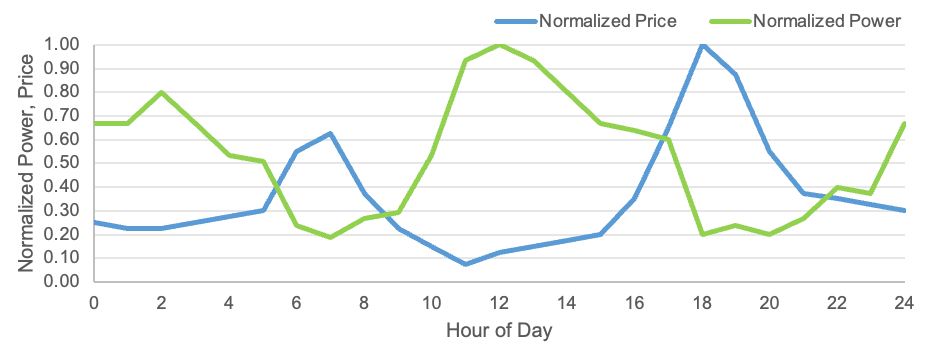 This data reporting requirement will yield two normalized profiles per month (one for dynamic rate customers, one for all remaining customers), totaling at least 24 normalized charging profiles during the project term. Normalized profiles shall be reported to CEC during monthly project updates.3-3Average Electricity Price By Month:For all deployments, calculate the average price ($/kWh) of electricity used for charging that month. Any fixed monthly infrastructure charges, adders, or other fees not billed on a volumetric basis (by kWh) shall be noted but excluded from this reporting value. Calculating this value may require using data from 3-1 above.This data reporting requirement will yield one $/kWh value per month for each deployment and shall be reported to CEC during monthly project updates in an aggregated spreadsheet.3-4Otherwise-Applicable Average Electricity Price By Month: For all deployments with a customer enrolled on a dynamic rate, calculate the average price ($/kWh) of electricity for charging that would have been realized that month on an otherwise-applicable electricity rate. Projects shall select an otherwise-applicable electricity rate that can be reasonably viewed as the default time of use rate for a similar customer in the same utility territory. The goal of this reporting requirement is to determine whether customers are realizing additional savings on their dynamic rate. This data collection requirement does not apply to deployments with customers enrolled on non-dynamic rates.This data reporting requirement will yield one $/kWh value per month for each dynamic rate deployment and shall be reported to CEC during monthly project updates in the aggregated spreadsheet.3-5Customer Deployment Log:Record the below information for each deployment as the product is deployed to individual customers. Maintain a single spreadsheet for all customer deployments and add to the spreadsheet as the product is deployed to additional customers. A CEC template is available, and grant recipients may use their own reporting template if preferred.Date of deploymentAddress of deploymentSite type (single-family home, multi-family home, restaurant, and so on)Whether site is in a disadvantaged or low-income community (or both) based on the California Climate Investments Priority Populations 2022 CES 4.0 map.Electric utility provider and enrolled electricity rateWhether the enrolled electricity rate is a dynamic rateWhether the deployment is enrolled in the SCE Dynamic Rates pilotDeployment type (for example, new EVSE, existing EVSE, vehicle telematics connection, and so on)Associated manufacturer and model number of the deploymentNumber of deployments at the site/addressIf deploying new EVSE, record:Number of EVSE installed at deployment siteConnector type(s)Nameplate charging power (for bidirectional EVSE, also note nameplate discharge power)EVITP Certification Number(s)

Items e-i may not apply depending on the funding source used. CEC will provide clarification during agreement development.Total costTotal subsidy from the CECTotal federal subsidyTotal utility subsidyTotal privately funded share of costThe Customer Deployment Log shall be regularly maintained and reported to CEC during monthly project updates. 3-6Other Legislatively Required Data Reporting, including but not limited to:EVSE installed using certain legislatively appropriated funds are subject to additional reporting requirements outlined below at the end of the 12-month data collection and reporting period. Depending on the funding sources used for projects resulting from this solicitation, this data reporting requirement may not apply; CEC will provide clarification during agreement development. This data reporting requirement only applies to deployments installing new EVSE.Number of charging sessionsAverage session durationAverage kWh dispensed (per session)Total kWh dispensedAverage EVSE downtimeThis data reporting requirement shall be reported to CEC at the end of the project in the aggregated spreadsheet.3-7Other Applicable Recordkeeping and Reporting:In addition to the other requirements set forth in this application manual and the law, electric vehicle chargers and charging stations installed on or after January 1, 2024, must comply with recordkeeping and reporting standards which CEC is currently in the process of developing. As background, AB 2061 and Cal. Pub. Resources Code sect. 25231.5 require the CEC, in consultation with the CPUC, to develop recordkeeping and reporting standards for EV chargers and charging stations. CEC is working to develop regulations in compliance with AB 2061. Other requirements, including but not limited to uptime and operation and maintenance requirements, may also be adopted by regulation. Once these regulations are finalized, chargers which are installed on or after January 1, 2024, including chargers installed under agreements resulting from this solicitation, will need to comply with the new regulations. Applicants to this solicitation must be prepared to comply with any new or updated regulations, even if the regulations are not in existence at the time of application to this solicitation.